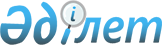 Об утверждении ставок туристского взноса для иностранцев на 2023 год по Улытаускому районуРешение Улытауского районного маслихата области Ұлытау от 25 июля 2023 года № 38
      В соответствии с пунктом 2-10 статьи 6 Закона Республики Казахстан "О местном государственном управлении и самоуправлении в Республике Казахстан", постановлением Правительства Республики Казахстан от 5 ноября 2021 года № 787 "Об утверждении Правил уплаты туристского взноса для иностранцев", маслихат Улытауского района РЕШИЛ:
      1. Утвердить ставки туристского взноса для иностранцев в местах размещения туристов 1 января по 31 декабря 2023 года включительно - 0 (ноль) процентов от стоимости пребывания за исключением хостелов, гостевых домов, арендного жилья в городах и районах.
      2. Настоящее решение вводится в действие по истечении десяти календарных дней после дня его первого официального опубликования.
					© 2012. РГП на ПХВ «Институт законодательства и правовой информации Республики Казахстан» Министерства юстиции Республики Казахстан
				
      Председатель Улытауского районного маслихата

А. Құрмансейітов
